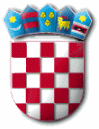 REPUBLIKA HRVATSKAZADARSKA ŽUPANIJA  OPĆINA PRIVLAKA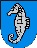 Ivana Pavla II    46, 23233 PRIVLAKA      	Na temelju članka 39. St. 2. Zakona o proračunu (NN broj 87/08, 136 /12 i 15/15)  i  članka 30. Statuta Općine Privlaka  („Službeni glasnik Zadarske županije“ broj  05/18), Općinsko vijeće Općine Privlaka  na 25. (dvadesetprvoj) sjednici održanoj dana 30. listopada 2019. godine d o n o s iDRUGE IZMJENE I DOPUNE PRORAČUNA OPĆINE PRIVLAKA ZA 2019. GODINU I PROJEKCIJA ZA 2020. I  2021. GODINURAČUN PRIHODA I RASHODA I RAČUN FINANCIRANJAOBRAZLOŽENJE DRUGIH IZMJENA I DOPUNA PRORAČUNA OPĆINE         ZA  2019. GODINU3.       DRUGE  IZMJENE I DOPUNE PRORAČUNA OPĆINE PRIVLAKA ZA 2019.G.          POSEBNI DIOIZMJENE I DOPUNE PLANA RAZVOJNIH PROGRAMA ZA 2019. GODINU1. RAČUN PRIHODA I RASHODA I RAČUN FINANCIRANJAU Drugim izmjenama i dopunama Proračuna Općine Privlaka za 2019. godinu  račun prihoda i rashoda sadrži:A.  RAČUN PRIHODA I RASHODA                                                             Prve izmjene i dopune                                                                        za 2019.	                  Povećanje/	                  Novi plan							 	          Smanjenje1. UKUPNO PRIHODI			17.950.044,00             + 1.651.500,00	   19.601.544,001.a. PRIHODI POSLOVANJA		16.050.044,00	        + 1.651.500,00	   17.701.544,001.b. PRIHODI  OD PRODAJE      NEFINAN. IMOVINE                              1.900.000,00	                    -         	     1.900.000,00            	2. RASHODI         	        	              26.485.844,00             + 1.095.700,00             27.581.544,00     2.a.RASHODI POSLOVANJA                    22.476.475,25             + 1.329.868,75	    23.806.344,002.b. RASHODI ZA NABAVKU   NEFINANCIJSKE IMOVINE                     4.009.368,75                - 234.168,75               3.775.200,003. RAZLIKA–VIŠAK/MANJAK (1-2)     -  8.535.800,00            +    555.800,00           -  7.980.000,00	B.  RAČUN FINANCIRANJA1. PRIMICI OD FINANCIJSKE IMOVINE	        -                                      -                                     -2. IZDACI ZA FINANCIJSKU IMOVINU       20.000,00	                         -                                20.000,00 3. RAZLIKA – VIŠAK/MANJAK (1-2)       - 20.000,00                          -	                     -   20.000,00C.  VIŠAK PRIHODA               	                  				                  8.555.800,00 	           -   555.800,00 	        8.000.000,00 		    	D. UKUPNO PRORAČUN 1. UKUPNO PRIHODI I PRIMICI          26.505.844,00               +  1.095.700,00             27.601.544,00	+ VIŠAK PRIHODA2.UKUPNO RASHODI I IZDACI            26.505.844,00               +  1.095.700,00	      27.601.544,00Zakonom o proračunu (NN br. 87/08, 136/12 i 15/15) člankom 39.st.2 definirano je da se Izmjene i dopune Proračuna donose po istom postupku kao i Proračun. Proračun Općine Privlaka za 2019. godinu zajedno s projekcijama za 2020.  i  2021. godinu  donijelo je Općinsko vijeće na 17. (sedamnaestoj) sjednici održanoj 13. prosinca 2018. godine te je isti objavljen u Službenom glasniku zadarske županije 23/18. Druge izmjene i dopune Proračuna za 2019. godinu  potrebne su radi: - usklađivanja planiranih prihoda i planiranja prihoda koji nisu bili poznati kod donošenja Proračuna za 2019. godinu- usklađivanja planiranih troškova  i planiranja novih  troškova koji se u vrijeme donošenja Proračuna za 2019. godinu nisu mogli predvidjeti. U Druge izmjene i dopune proračuna Općine Privlaka za 2019. godinu uključen je i proračunski korisnik Dječji vrtić Sabunić.						OBRAZLOŽENJE DRUGIH IZMJENA I DOPUNA PRORAČUNA OPĆINE  PRIVLAKA  ZA  2019. GODINU2.1.  PRIHODIDrugim izmjenama i dopunama proračuna ukupni prihodi se povećavaju za 1.651.500,00 kn u odnosu na Prve izmjene i dopune proračuna za 2019. godinu te oni sada iznose 27.601.544,00 kn.	2.1.1. Prihodi poslovanja Drugim  izmjenama i dopunama proračuna za 2019. godinu Prihodi poslovanja u odnosu na Prve izmjene i dopune proračuna za 2019. godinu povećani su za 1.651.500,00 kn te iznose 17.701.544,00 kn.Najznačajnije povećanja Prihoda poslovanja u Drugim izmjenama i dopunama proračuna za 2019. godinu odnosi se na prihod Komunalnog doprinosa budući je pokrenut postupak naplate potraživanja iz ranijih godina, te su također izdana i nova rješenja za novogradnju. Temeljem navedenog Drugim izmjenama i dopunama proračuna očekuje se prihod od Komunalnog doprinosa za novogradnju u iznosu od 3.200.000,00 kn.Također je došlo i do povećanja prihoda od Komunalne naknade budući da su u 2019. godini izdana nova Rješenja temeljem kojih je došlo do povećanja iznosa Komunalne naknade te se shodno navedenom očekuje prihod od 1.600.000,00 kn. Očekuje se i povećanja Prihoda od zakupa i iznajmljivanja imovine jer  je temeljem javnog natječaja dano u zakup građevinsko zemljište u vlasništvu Općine Privlaka firmi Glavan d.o.o. za graditeljstvo.Značajno povećanje prihoda poslovanja odnosi se i na Porez na kuće za odmor te on sad iznosi 1.900.000,00 kn, zatim Porez na potrošnju koji sada iznosi 80.000,00 kn, tekuće pomoći iz proračuna Zadarske županije budući da smo dobili sredstva za sanaciju pomorskog dobra u iznosu od 100.000 kn, očekuje se i povećanje prihoda od Hrvatskih voda, kao i povećanje ostalih prihoda između ostalog Prihoda od naplate potraživanja za grobno mjesto temeljem opomena, Prihoda od hrvatskih voda te ostalih nespomenutih prihoda.2.1.2. Prihodi od prodaje nefinancijske imovineDrugim izmjenama i dopunama proračuna za 2019. godinu Prihodi od prodaje nefinancijske imovine u odnosu na Prve izmjene i dopune proračuna za 2019. godine nisu se mijenjali te iznose 1.900.000,00 kn.2.2. RASHODINa rashodovnoj strani proračuna nastoji se zadržati sve komunalne i socijalne standarde te uvrstiti sve neophodne obveze za sveukupni razvoj Općine, temeljem navedenog Drugim izmjenama i dopunama proračuna ukupni rashodi se povećavaju za 1.095.700,00 kn u odnosu na Prve izmjene i dopune proračuna za 2019. godinu te oni sada iznose 27.601.544,00 kn. 2.2.3 Rashodi poslovanjaRashodi poslovanja se Drugim izmjenama i dopunama proračuna povećavaju u ukupnom iznosu od 1.329.868,75 kn u odnosu na Prve izmjene i dopune proračuna za 2019. godinu te oni sada iznose 23.806.344,00 kn. Rashodi poslovanja korigirani su u novom planu kako slijedi: - rashodi za zaposlene povećavaju se za 16.700,00 kn zbog povećanja broja zaposlenih u Jedinstvenom upravnom odjelu općine Privlaka, također se povećavaju i Naknade troškova zaposlenih zbog većeg broja odlazaka zaposlenika na stručna usavršavanja;- rashodi za materijal i energiju povećavaju se za 205.000,00 kn a odnose se na uredski i ostale mat. rashode u iznosu od 46.000,00 kn, i energije u iznosu od 162.000,00 kn, te smanjenje materijala za tekuće i investicijsko održavanje u iznosu od 3.000,00 kn;- rashodi za usluge povećavaju se za 678.300,00 kn a odnose se na usluge telefona i pošte u iznosu od  30.000,00 kn, usluge tekućeg i investicijskog održavanja komunalne infrastrukture u iznosu od 520.000,00 kn, komunalne usluge za 70.700,00 kn, zakupnine i najamnine u iznosu od 3.000,00 kn, obvezni zdravstveni pregledi djelatnika za 1.000,00 kn, intelektualne i osobne usluge za 40.000,00 kn, računalne i ostale usluge za 36.600,00 kn, te smanjenje usluga promidžbe i informiranja za 11.000 kn;- ostali nespomenuti rashodi povećavaju se za 226.068,75 kn a odnose se na povećanje rashoda reprezentacije u iznosu od 87.000,00 kn, pristojbe i naknade u iznosu od 62.500,00 kn, troškovi sudskih postupaka u iznosu od 100.000,00 kn,  rashodi protokola u iznosu od 10.000,00 kn, te smanjenje proračunske zalihe u iznosu od 33.431,25 kn;- financijski rashodi povećavaju se za 20.000,00 kn a odnose se na bankarske usluge i usluge platnog prometa;- naknade građanima i kućanstvima povećavaju se za 70.000,00 kn te se odnose na pomoć obiteljima i kućanstvima u iznosu od 40.000,00 kn i pomoć obiteljima za nabavku udžbenika u iznosu od 30.000,00 kn;- tekuće donacije povećavaju se za 90.000,00 kn a odnose se na protupožarnu zaštitu u iznosu od 30.000,00 kn, NK Sabunjar  u iznosu od 60.000,00 kn i NK Sabunjar Veterani u iznosu od 30.000,00 kn, te smanjenje tekuće donacije od 40.000,00 kn Klapi Libar budući da su prestali djelovati;Rashodi za nabavku dugotrajne nefinancijske imovineRashodi za nabavku nefinancijske dugotrajne imovine Drugim izmjenama i dopunama proračuna smanjuju se za 234.168,75 kn te oni sada iznose 3.775.200,00 kn. Smanjenje rashoda za nabavku nefinancijske imovine odnosi se na rashode za nabavu neproizvedene dugotrajne imovine u iznosu od 105.368,75 kn koji se odnose na  rekonstrukciju prostora DV u zgradi škole, te na rashode za nabavu proizvedene dugotrajne imovine u iznosu od 278.800,00 kn gdje su pojedine stavke korigirane kako slijedi:- gradnja javne rasvjeta smanjena je za 200.000,00 kn budući da ju neće biti moguće realizirati do kraja 2019. godine;- rashodi za postrojenja i opremu smanjeni su za 2.000,00 kn a odnose se na uredsku opremu i namještaj koji su smanjeni za 4.000,00 kn, rashodi za nabavu komunikacijske opreme povećani su u iznosu za 2.000,00 kn kao i oprema za održavanje i zaštitu, dok su rashodi za sportsku i glazbenu opremu smanjeni za 2.000,00 kn;- rashodi za osobni automobil smanjeni su za 20.000 kn;- rashodi nematerijalne proizvedene imovine povećavaju se za 93.200,00 kn te se odnose na projektnu dokumentaciju.DRUGE IZMJENE I DOPUNE PRORAČUNA OPĆINE PRIVLAKA ZA  2019. GODINU POSEBNI DIO3.1.   Posebni dio po razdjelimaProračunska potrošnja u Općini Privlaka  drugim izmjenama i dopunama  za 2019. godinu planira se prema proračunskim klasifikacijama kroz razdjele kako slijedi:U Proračunu općine Privlaka za 2019. godinu i Projekcijama za 2020. i 2021. godinu usvojenom  na 17. (sedamnaestoj) sjednici održanoj 13. prosinca 2018. godine  članak 1. mijenja se i glasi:U članku 1. prihodi i primici, te rashodi i izdaci  Proračuna Općine Privlaka za 2019. godinu  povećavaju se odnosno smanjuju  prema posebnom dijelu Drugih  izmjena i dopuna proračuna  za 2019. godinu i sastavni su dio istih.  KLASA: 400-08/18-01/03URBROJ: 2198/28-01-19-6Privlaka, 30. listopada 2019.g.OPĆINSKO VIJEĆE OPĆINE PRIVLAKA PredsjednikNikica BegonjaPOESBNI DIO - ANALITIKARazdjelNazivPrve izmjene i dopune za 2019.Povećanje/smanjenjeNovi planIndexRazdjel001Općinsko vijeće466.000,00-43.000,00423.000,0090,77Razdjel002Ured načelnika723.959,25109.568,75833.528,00115,13Razdjel003Jedinstveni upravni odjel24.558.284,751.016.031,2525.574.316,00104,14Razdjel004Predškolskoobrazovanje563.300,00-563.300,00100,00Razdjel005Hrvatske vode15.000,00-15.000,00100,00Razdjel007Program Dječjeg vrtića179.300,0013.100,00192.400,00107,31Ukupno26.505.844,001.095.700,0027.601.544,00104,13